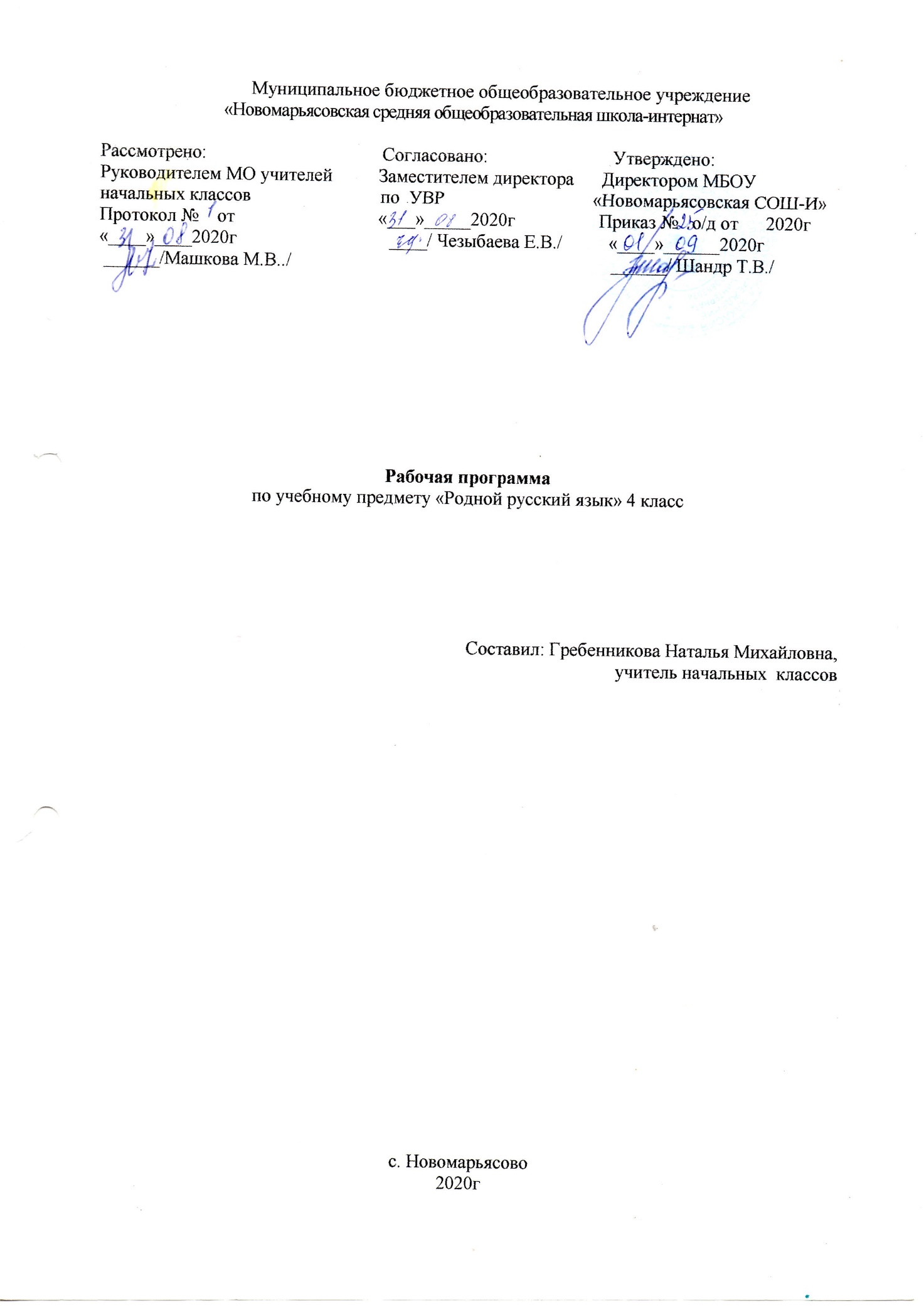 1.Пояснительная записка.Программа разработана в соответствии с требованиями Федерального государственного образовательного стандарта начального общего образования, с учетом межпредметных и внутрипредметных связей, логики учебного процесса, задачи формирования у младшего школьника умения учиться, приведённой  в соответствие с требованиями Федерального компонента государственного стандарта начального образования;- в соответствии с Основной образовательной программой  начального общего образования МБОУ «Новомарьясовская СОШ-И»;Цели начального курса русского  родного языка:- воспитание гражданина и патриота; формирование представления о русском языке как духовной, нравственной и культурной ценности народа; осознание национального своеобразия русского языка; формирование познавательного интереса, любви, уважительного отношения к русскому языку, а через него – к родной культуре; воспитание ответственного отношения к сохранению и развитию родного языка, формирование волонтерской позиции в отношении популяризации родного языка; воспитание уважительного отношения к культурам и языкам народов России; овладение культурой межнационального общения; -совершенствование коммуникативных умений и культуры речи, обеспечивающих свободное владение русским литературным языком в разных сферах и ситуациях его использования; обогащение словарного запаса и грамматического строя речи учащихся; развитие готовности и способности к речевому взаимодействию и взаимопониманию, потребности к речевому самосовершенствованию; -углубление и при необходимости расширение знаний о таких явлениях и категориях современного русского литературного языка, которые обеспечивают его нормативное, уместное, этичное использование в различных сферах и ситуациях общения; о стилистических ресурсах русского языка; об основных нормах русского литературного языка; о национальной специфике русского языка и языковых единицах, прежде всего о лексике и фразеологии с национально-культурной семантикой; о русском речевом этикете; -совершенствование умений опознавать, анализировать, классифицировать языковые факты, оценивать их с точки зрения нормативности, соответствия ситуации и сфере общения; умений работать с текстом, осуществлять информационный поиск, извлекать и преобразовывать необходимую информацию; -научить речи, развивать коммуникативные умения, научить младших школьников эффективно общаться в разных ситуациях, решать различные коммуникативные задачи, которые ставит перед учениками сама жизнь. Задачи курса:Обучающие:- формирование на основе лингвистических  знаний осознанных, а потому  контролируемых языковых и речевых  умений;  Развивающие:- формирование их лингвистического мышления, т.е. способности осознавать язык как предмет  наблюдения, выполнять с языковым материалом операции анализа, синтеза, сравнения, классификации, обобщения;- совершенствование у детей чувства слова,  языковой интуиции. Воспитывающие:- привитие внимания, интереса и уважения к родному (русскому) языку, уважения к себе как его носителю;- формирование заботливого отношения к качеству своей речи;- формирование культуры речевого поведения, умения общаться в устной и письменной форме.Для достижения курсом «Русский родной язык» поставленных целей необходима особая  организация работы по освоению его предметного содержания – необходима  реализация деятельностного подхода к процессу лингвистического образования младших школьников.Предлагаемый курс имеет практическую направленность. Он ориентирован на слияние обучения, развития и воспитания младших школьников в единый органичный процесс. При этом под обучением понимается формирование на основе лингвистических знаний осознанных, а потому контролируемых языковых и речевых умений; под развитием, во-первых - формирование лингвистического мышления, т.е. способности осознавать язык как предмет наблюдения, выполнять с языковым материалом операции анализа, синтеза, сравнения, классификации, обобщения, а во-вторых первых - совершенствование чувства слова, языковой интуиции детей. Важным компонентом развития школьников считается и становление у них основ учебной самостоятельности, в том числе — потребности и умения пользоваться учебной книгой как источником информации, различными словарями как средством решения возникающих языковых вопросов. Воспитание связывается, прежде всего, с привитием внимания, интереса и уважения к родному (русскому) языку, уважения к себе как его носителю, с формированием культуры речевого поведения и заботливого отношения к качеству своей речи. Русский язык – государственный язык Российской Федерации, средство межнационального общения и консолидации народов России, основа формирования гражданской идентичности в поликультурном обществе. Русский язык является родным языком русского народа, основой его духовной культуры. Он формирует и объединяет нацию, связывает поколения, обеспечивает преемственность и постоянное обновление национальной культуры. Изучение русского языка и владение им – могучее средство приобщения к духовному богатству русской культуры и литературы, основной канал социализации личности, приобщения еѐ к культурно-историческому опыту человечества. Родной язык, выполняя свои базовые функции общения и выражения мысли, обеспечивает межличностное и социальное взаимодействие людей, участвует в формировании сознания, самосознания и мировоззрения личности, является важнейшим средством хранения и передачи информации, культурных традиций и истории народа, говорящего на нѐм.  Высокий уровень владения родным языком определяет способность аналитически мыслить, успешность в овладении способами интеллектуальной деятельности, умениями убедительно выражать свои мысли и точно понимать мысли других людей, извлекать и анализировать информацию из различных текстов, ориентироваться в ключевых проблемах современной жизни и в мире духовно-нравственных ценностей. Как средство познания действительности русский родной язык обеспечивает развитие интеллектуальных и творческих способностей ребенка, развивает его абстрактное мышление, память и воображение, формирует навыки самостоятельной учебной деятельности, самообразования и самореализации личности. Обучение русскому родному  языку совершенствует нравственную и коммуникативную культуру ученика. Будучи формой хранения и усвоения различных знаний, русский язык неразрывно связан со всеми школьными предметами, имеет особый статус: является не только объектом изучения, но и средством обучения. Он влияет на качество усвоения всех других школьных предметов, а в дальнейшем способствует овладению будущей профессией. Содержание курса «Русский родной язык» направлено на удовлетворение потребности обучающихся в изучении русского родного языка как инструмента познания национальной культуры и самореализации в ней. В содержании курса «Русский родной язык» предусматривается расширение сведений, имеющих отношение не к внутреннему системному устройству языка, а к вопросам реализации языковой системы в речи‚ внешней стороне существования языка: к многообразным связям русского языка с цивилизацией и культурой, государством и обществом. Программа учебного предмета отражает социокультурный контекст существования русского языка, в частности, те языковые аспекты, которые обнаруживают прямую, непосредственную культурно-историческую обусловленность. Содержание курса направлено на формирование представлений о языке как живом, развивающемся явлении, о диалектическом противоречии подвижности и стабильности как одной из основных характеристик литературного языка, что способствует преодолению языкового нигилизма учащихся, пониманию важнейших социокультурных функций языковой кодификации. Программой предусматривается расширение и углубление межпредметного взаимодействия в обучении русскому родному  языку не только в филологических образовательных областях, но и во всём комплексе изучаемых дисциплин естественнонаучного и гуманитарного циклов. Курс «Родной язык» рассчитан на 34 часа в год.Отражение специфики класса.Рабочая программа учитывает особенности класса, в котором будет осуществляться учебный процесс.  В классе15 человек. Дети всесторонне развивающиеся, с активно пополняющимся словарным запасом и развитием речи.2.Планируемые результаты освоения учебного предмета.Курс родного (русского) языка в начальной школе - часть единого непрерывного курса обучения, поэтому он ориентирован на предмет и цели обучения русскому языку  в основной школе. Личностные, метапредметные и предметные результаты освоения предмета.Личностными результатами изучения предмета «Родной (русский) язык »являются следующие умения:– осознавать роль языка и речи в жизни людей;– эмоционально «проживать» текст, выражать свои эмоции;– понимать эмоции других людей, сочувствовать, сопереживать;– обращать внимание на особенности устных и письменных высказываний других людей (интонацию, темп, тон речи; выбор слов и знаков препинания: точка или многоточие, точка или восклицательный знак).Средством достижения этих результатов служат тексты учебника.Метапредметными результатами изучения курса «Родной (русский) язык » является формирование универсальных учебных действий (УУД).Регулятивные УУД:– определять и формулировать цель деятельности на уроке с помощью учителя;– проговаривать последовательность действий на уроке;– учиться высказывать своё предположение (версию) на основе работы с материалом учебника;– учиться работать по предложенному учителем плану.Средством формирования регулятивных УУД служит проблемно-диалогическая технология.Познавательные УУД:– ориентироваться в учебнике (на развороте, в оглавлении, в условных обозначениях); в словаре;– находить ответы на вопросы в тексте, иллюстрациях;– делать выводы в результате совместной работы класса и учителя;– преобразовывать информацию из одной формы в другую: подробно пересказывать небольшие тексты.Средством формирования познавательных УУД служат тексты учебника и его методический аппарат, обеспечивающие формирование функциональной грамотности (первичных навыков работы с информацией).Коммуникативные УУД:– оформлять свои мысли в устной и письменной форме (на уровне предложения или небольшого текста);– слушать и понимать речь других; пользоваться приёмами слушания: фиксировать тему (заголовок), ключевые слова;– выразительно читать и пересказывать текст;– договариваться с одноклассниками совместно с учителем о правилах поведения и общения оценки и самооценки и следовать им;– учиться работать в паре, группе; выполнять различные роли (лидера, исполнителя).Средством формирования коммуникативных УУД служат проблемно-диалогическая технология и организация работы в парах и малых группах.Предметными результатами изучения курса «Родной (русский) язык»  является сформированность следующих умений:– воспринимать на слух тексты в исполнении учителя, учащихся;– осознанно, правильно, выразительно читать целыми словами;– понимать смысл заглавия текста; выбирать наиболее подходящее заглавие из данных; самостоятельно озаглавливать текст;– делить текст на части, озаглавливать части;– подробно и выборочно пересказывать текст;– правильно называть звуки в слове, делить слова на слоги, ставить ударение, различать ударный и безударные слоги;– делить слова на части для переноса;– производить звуко-буквенный анализ слов и соотносить количество звуков и букв в доступных двусложных словах;– правильно списывать слова, предложения, текст, проверять написанное, сравнивая с образцом;– писать под диктовку слова, предложения, текст из 80-90 слов, писать на слух без ошибок слова, где произношение и написание совпадают;– видеть опасные места в словах, видеть в словах изученные орфограммы;– писать без ошибок большую букву в именах, отчествах, фамилиях людей, кличках животных, географических названиях; буквы безударных гласных, проверяемых ударением, в корне двусложных слов; проверяемые буквы согласных на конце слов;–буквосочетания чк, чн в словах; ь для обозначения мягкости согласных на конце и в середине слова; слова с непроверяемыми написаниями, определённые программой; писать предлоги раздельно с другими словами; различать одинаковые по написанию приставки и предлоги; графически объяснять выбор написаний в словах с изученными орфограммами;– находить и исправлять орфографические ошибки на изученные правила;– находить корень в группе однокоренных слов, видеть в словах изученные суффиксы и приставки, образовывать слова с помощью этих суффиксов и приставок; видеть и самостоятельно подбирать однокоренные слова;– обращать внимание на особенности употребления слов;– ставить вопросы к словам в предложении; видеть слова, называющие, о ком или о чём говорится в предложении и что говорится;– составлять предложения из слов, предложения на заданную тему;– предполагать по заглавию, иллюстрации и ключевым словам содержание текста; отвечать на вопросы учителя по ходу чтения и на вопросы ко всему тексту после его чтения; выбирать подходящее заглавие к тексту из ряда данных.3.Содержание учебного предмета.Раздел 1 «Текст» (4 ч)Звуки и буквы. Фонетический разбор слова.Прямое и переносное значение слова. Тропы. Сравнение, метафора, олицетворение, эпитет – сравнительная характеристика. Крылатые слова и выражения. Пословицы, поговорки, афоризмы.Раздел 2 «Предложение» (4 ч)Виды предложений по цели высказывания.Обращение.Однородные члены предложения.Раздел 3 «Слово о языке и речи» (4 ч)Лексическое значение слова. Многозначные слова и омонимы. Каламбуры. Умение определять значение многозначного слова и омонимов с помощью толкового словаря;  отличать  многозначные слова от омонимов.Состав слова.Словосочетание. Виды связи слов в словосочетании: согласование, управление, примыкание.Раздел 4 «Имя существительное» (7 ч)Имя существительное в роли подлежащего, в роли второстепенных членов предложения. Падеж имён существительных. Три склонения имён существительных. Наблюдение над ролью имён существительных в речи. Заимствованные слова. Несклоняемые имена существительные.Раздел 5 «Имя прилагательное (7 ч)Имена прилагательные в роли второстепенных членов предложения. Наблюдение над ролью имён прилагательных в тексте. Тематические группы имён прилагательных. Изменение имён прилагательных по родам, числам и падежам.Работа с деформированным текстом.Раздел 6 «Глагол» (8 ч)Глагол в роли сказуемого в предложении. Лицо глаголов. Изменение глаголов по лицам и числам в настоящем и будущем времени (спряжение). Различение глаголов 1-го и 2-го спряжения по неопределенной форме.Орфограммы: частица не с глаголами (включая случаи слитного написания); - тся-ться в глаголах; безударные личные окончания глаголов 1-го и 2-го спряжения; ь после шипящих в глаголах 2-го лица единственного числа; окончания - о-а в глаголах среднего и женского рода в прошедшем времени.4.Тематическое планирование.№п./п.Тема урокаДата проведенияДата проведенияКол-во часов№п./п.Тема урокапланфактКол-во часовТекст (4ч).Текст (4ч).Текст (4ч).Текст (4ч).Текст (4ч).12Звуки не буквы! Фонетический разбор слова.234Речь и средства выразительности. Пословицы и поговорки. Фразеологизмы.2Предложение (4 ч).Предложение (4 ч).Предложение (4 ч).Предложение (4 ч).Предложение (4 ч).56Предложение. Виды предложений по цели высказывания и интонации. 27Предложения с обращением.18Предложения с однородными членами в художественном тексте.1Слово о языке и речи (4 ч)Слово о языке и речи (4 ч)Слово о языке и речи (4 ч)Слово о языке и речи (4 ч)Слово о языке и речи (4 ч)9Лексическое значение слова. Разбор слова по составу.11011Словосочетание. Виды связи слов в словосочетании.212Изложение по составленному плану.1Имя существительное (7 ч)Имя существительное (7 ч)Имя существительное (7 ч)Имя существительное (7 ч)Имя существительное (7 ч)1314Постоянные и непостоянные признаки имени существительного.21516Правописание имен существительных.21718Заимствованные слова. 219Несклоняемые имена существительные.1Имя прилагательное (7 ч)Имя прилагательное (7 ч)Имя прилагательное (7 ч)Имя прилагательное (7 ч)Имя прилагательное (7 ч)2021Имя прилагательное как часть речи.22223Правописание имен прилагательных.224Проверочная работа. 12526Работа с деформированным текстом.2Глагол (8 ч)Глагол (8 ч)Глагол (8 ч)Глагол (8 ч)Глагол (8 ч)2728Глагол. Признаки глагола. 22930Временная соотнесенность глаголов.23132Спряжение глаголов. Глаголы – исключения.233Правописание глаголов.134Итоговая контрольная работа – тест.1